Pressemitteilung – Zur sofortigen Veröffentlichung: 02.06.2017ESCCAP informiert: Neuer Toxoplasmose-Flyer: Gut informiert in der SchwangerschaftDie Krankheit Toxoplasmose wird durch den einzelligen Parasiten Toxoplasma gondii verursacht. Bei den meisten Menschen verläuft eine Infektion mit diesem Krankheitserreger symptomlos. Treten Krankheitszeichen auf, sind diese meist sehr unspezifisch, wie etwa Müdigkeit, angeschwollene Lymphknoten und leichtes Fieber. Diese Symptome klingen in der Regel innerhalb weniger Tage wieder ab. Obwohl eine Toxoplasma-Infektion für die meisten Personen harmlos verläuft, gibt es bestimmte Risikogruppen, wie Menschen mit Immunstörung sowie Schwangere, für die eine Infektion mit Toxoplasma gondii gefährlich werden kann. 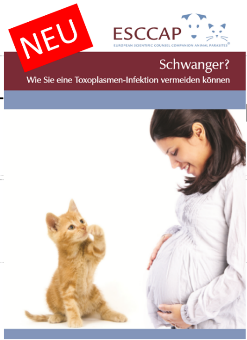 Der neue ESCCAP-Flyer „Schwanger? Wie Sie eine Toxoplasmen-Infektion vermeiden können“ fasst die wichtigsten Informationen rund um die Infektionskrankheit zusammen und bietet Tierhaltern einen Überblick, welche Folgen eine Toxoplasma-Infektion für das ungeborene Kind haben kann und auf welche Übertragungswege besonders Schwangere achten sollten. Es gibt zwei Hauptwege, die zu einer Toxoplasma-Infektion führen können. Zum einen werden infektiöse Zysten von Toxoplasma gondii über nicht ausreichend gegartes Fleisch von infizierten Tieren (z.B. Geflügel, Schweine, Schafe und Rinder) oder über den Umgang mit derartigem Fleisch und anschließender Schmierinfektion aufgenommen. Zum anderen geschieht eine Aufnahme der Krankheitserreger über kontaminierte Früchte, Gemüse oder Erde (z.B. über mit Katzenkot verunreinigter Gartenerde).Hat bereits vor der Schwangerschaft eine Infektion mit Toxoplasma-Erregern stattgefunden, wurde hierdurch eine Immunität erworben und diese schützt vor einer Erkrankung sowie der Übertragung auf das Kind. Frauen, die noch nicht infiziert waren, sollten eine Infektion während der Schwangerschaft unbedingt ausschließen. Geschieht dies nicht, kann das Ungeborene über die Plazenta infiziert werden und ernsthafte Erkrankungen z.B. des Gehirns und der Augen erleiden. Bei Personen mit einer Immunstörung kann hingegen auf eine bereits erfolgte Toxoplasma-Infektion in der Vergangenheit eine schwerwiegende Toxoplasmose auftreten, der aber medikamentös vorgebeugt werden kann.Den neuen ESCCAP-Informationsflyer „Schwanger? Wie Sie eine Toxoplasma-Infektion vermeiden können“ können Tierärzte jetzt online im Servicebereich von ESCCAP (www.esccap.de/tieraerzte) einsehen, downloaden und bestellen. Viele weitere Informationen und hilfreiche Tipps rund um das Thema Parasiten finden Tierhalter und Tierärzte online auf www.esccap.de / www.esccap.at und www.hund-katze-wuermer.de. Besuchen Sie uns auch auf Facebook und Twitter!---Ende der Pressemitteilung--- (Zeichen mit Leerzeichen: 2.651)Pressemitteilung von ESCCAP Deutschland e.V., 02.06.2017Kontakt für die Redaktion:Sabina Filipovicvetproduction GmbH, Presse- und ÖffentlichkeitsarbeitAm Hof 28, 50667 Köln (Altstadt/Dom)Tel.: +49 (0221) 759 126 98E-Mail: presse@vetproduction.de 